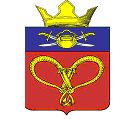 СОВЕТ НАРОДНЫХ ДЕПУТАТОВ  НАГАВСКОГО СЕЛЬСКОГО ПОСЕЛЕНИЯКОТЕЛЬНИКОВСКОГО МУНИЦИПАЛЬНОГО РАЙОНА ВОЛГОГРАДСКОЙ ОБЛАСТИ                                                           РЕШЕНИЕ"23"апреля 2019 г.                                                             №  166/182«Об упорядочении водоснабжения»В соответствии с Федеральным законом от 06.10.2003 г. № 131-ФЗ «Об общих принципах организации местного самоуправления в Российской Федерации», Уставом Нагавского сельского поселения Котельниковского муниципального района Волгоградской области, Совет народных депутатов Нагавского сельского поселения Котельниковского муниципального района Волгоградской области решил:1. До завершения мероприятий по подготовке заключения концессии на водоснабжение населения станицы Нагавской технической водой для полива насаждений и теплиц на приусадебных участках, возложить обязанности по подаче технической воды. Содержанию и ремонту насосного оборудования и разводящих водопроводных сетей на Некоммерческое Огородническое Товарищество (НОТ) «Нагавское».Настоящее решение подлежит обнародованию, размещению на официальном сайте Нагавского  сельского поселения.Решение вступает в силу после подписания.Глава Нагавскогосельского поселения	П.А.Алпатов